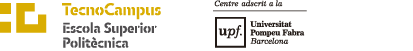 ESCOLA SUPERIOR  POLITÈNCICA TECNOCAMPUSCALENDARI ACADÈMIC PER AL CURS 2022-2023Aprovat per la Junta de Direcció de l’ESUPT en reunió ordinària del 4/03/2022Versió en català Versión en castellanoEnglish versionESCOLA SUPERIOR  POLITÈNCICATECNOCAMPUSCALENDARI ACADÈMIC PER AL CURS 2022-2023Als efectes dels tràmits acadèmics que ho requereixin, el curs acadèmic vigent no es dóna perfinalitzat fins que s’inicia el següent.1r. TrimestreClasses: 26 de setembre – 2 de desembre Pels alumnes de PRIMER CURS. 19 de setembre - Jornada de BenvingudaSetembre - tallers i cursos d’anivellament pels diferents grausAvaluació: 12 de desembre – 22 de desembre Traspàs d’actes (professorat): 16 de gener Tancament d’actes (gestió acadèmica): 17 de gener Recuperació: 27 i 30 de gener -no hi ha classes del 2n. Trimestre-Traspàs d’actes (professorat): 13 de febrer Tancament d’actes de recuperació (gestió acadèmica): 14 de febrer Signatura d’actes: 21 i 23 de febrer Vacances: 23 de desembre – 8 de gener 2n. TrimestreClasses: 9 de gener – 17 de març Avaluació: 20 de març – 31 de març Traspàs d’actes (professorat): 19 d’abril Tancament d’actes (gestió acadèmica): 20 d’abril Recuperació: 2 i 3 de maig  -no hi ha classes del 3r Trimestre-Traspàs d’actes (professorat): 17 de maig Tancament d’actes de recuperació (gestió acadèmica): 18 de maig Signatura d’actes: 23 i 25 de maig Vacances: 3 d’abril – 10 d’abril  3r. TrimestreClasses: 11 d’abril  – 16 de juny Avaluació: 19 de juny – 30 de juny  Traspàs d’actes (professorat): 6 de juliol Tancament d’actes (gestió acadèmica): 7 de juliol Recuperació: 13 i 14 de juliol  Traspàs d’actes (professorat): 20 de juliol Tancament d’actes de recuperació (gestió acadèmica): 21 de juliol Signatura d’actes: 26 i 28 de juliol DIES FESTIUS 12 d’octubre	1 de novembre	6 de desembre 8 de desembre 23 d’abril (cap de setmana)1 de maig 29 de maig24 de juny (cap de setmana)        	 DIES NO LECTIUS31 d’octubre5 de desembre7 de desembre9 de desembreDIES DE CLASSE1r. trimestre:  472n. trimestre: 503r. trimestre:  47                Total :   144NOMBRE DE DIES LECTIUS PER TRIMESTRE En el cómputo de días se contarán los días de recuperación como días lectivesPrimer trimestreDilluns: 9Dimarts: 9Dimecres: 9Dijous: 10Divendres: 10Segon trimestreDilluns: 10Dimarts: 10Dimecres: 10Dijous: 10Divendres: 10Tercer trimestreDilluns: 7Dimarts: 10Dimecres: 10Dijous: 10Divendres: 10Acte de graduació: es realitzarà el dia acordat amb la institució.ESCUELA SUPERIOR POLITÉCNICA TECNOCAMPUSCALENDARIO ACADÉMICO PARA EL CURSO 2022-2023A efectos de los trámites académicos que lo requieran, el curso académico vigente no se da por finalizado hasta el inicio del siguiente:1r. Trimestre‒	Clases: 26 de septiembre – 2 de diciembre Para los alumnos de PRIMER CURSO.19 de septiembre - Jornada de BienvenidaSeptiembre - talleres y cursos de nivelación por los diferentes grados‒	Evaluación: 12 de diciembre – 22 de diciembre ‒	Traspaso de actas (profesorado): 16 de enero ‒	Cierre de actas (gestión académica): 17 de enero ‒	Recuperación: 27 y 30 de enero -no hay clases del 2º trimestre-‒	Traspaso de actas (profesorado): 13 de febrero ‒	Cierre de actas de recuperación (gestión académica): 14 de febrero‒	Firma de actas: 21 y 23 de febrero ‒	Vacaciones: 23 de diciembre – 8 de enero 2n. Trimestre‒	Clases: 9 de enero – 17 de marzo ‒	Evaluación: 20 de marzo – 31 de marzo ‒	Traspaso de actas (profesorado): 19 de abril‒	Cierre de actas (gestión académica): 20 de abril ‒	Recuperación:  2 y 3  de mayo -no hay clases del 3r trimestre- ‒	Traspaso de actas (profesorado): 17 de mayo ‒	Cierre de actas de recuperación (gestión académica): 18 de mayo‒	Firma de actas: 23 y 25 de mayo ‒	Vacaciones: 3 de abril – 10 de abril 3r. Trimestre‒	Clases: 11 de abril – 16 de junio ‒	Evaluación: 19 de junio – 30 de junio ‒	Traspaso de actas (profesorado): 6 de julio ‒	Cierre de actas (gestión académica): 7 de julio ‒	Recuperación:  13 y 14 de julio ‒	Traspaso de actas (profesorado): 20 de julio ‒	Cierre de actas de recuperación (gestión académica): 21 de julio ‒	Firma de actas: 26 y 28 de julio DÍAS FESTIVOS12 de octubre1 de noviembre6 de diciembre8 de diciembre23 de abril (fin de semana)1 de mayo29 de mayo24 de junio (fin de semana)DÍAS NO LECTIVOS31 de octubre5 de diciembre7 de diciembre9 de diciembreDÍAS DE CLASE‒	1º. trimestre: 47‒	2º. trimestre: 50‒	3º. trimestre: 47 Total: 144NÚMERO DE DÍAS DE CLASE POR TRIMESTREPrimer trimestre	‒	Lunes: 9	‒	Martes: 9‒	Miércoles: 9‒	Jueves: 10‒	Viernes: 10Segundo trimestre‒	Lunes: 10‒	Martes: 10‒	Miércoles: 10‒	Jueves: 10‒	Viernes: 10Tercer trimestre	‒	Lunes: 7‒	Martes: 10‒	Miércoles: 10‒	Jueves: 10‒	Viernes: 10Acto de graduación: se realizará el día acordado por la institución.SCHOOL OF ENGINEERING AND  TECHNOLOGYTECNOCAMPUSACADEMIC CALENDAR 2022-2023For the purposes of the academic procedures that require it, the current academic year is not considered finished until the following one begins.First TermSchool days: from 26th September to 2nd December For FIRST YEAR students.              19th September - Welcome day             September - workshops and levelling courses for the different degrees.Final exams days: from 12th December to 22nd December Transfer of student transcript processing (Teaching Staff): 16th January Close of student transcript processing (Academic Secretary): 17th January Retake exams: 27th and 30th January -no 2nd term classes-Transfer of student transcript processing reassessment (Teaching Staff): 13th February Close of student transcript processing reassessment (Academic Secretary): 14th February Signature of student transcript: 21st and 23rd February Holidays: from 23rd December to 8th January Second TermSchool days: from 9th January to 17th March Final exams days: from 20th March to 31st March Transfer of student transcript processing (Teaching Staff): 19th April Close of student transcript processing (Academic Secretary): 20th April Retake exams: 2nd and 3rd May - no 3rd them classes.Transfer of student transcript processing reassessment (Teaching Staff): 17th May Close of student transcript processing reassessment (Academic Secretary): 18th May Signature of student transcript: 23rd and 25th May Holidays: from 3rd April to 10th April Third TermSchool days: from 11th April to 16th June Final exams days: from 19th June to 30th June Transfer of student transcript processing (Teaching Staff): 6th July Close of student transcript processing (Academic Secretary): 7th July Retake exams: 13th and 14th July Transfer of student transcript processing reassessment (Teaching Staff): 20th July Close of student transcript processing reassessment (Academic Secretary): 21st July Signature of student transcript: 26th and 28th July HOLIDAYS12th October 1st November 6th December 8th December 23rd April (weekend)1st May 29th May 24th June (weekend)NON-SCHOOL DAYS31st October 5th December 7th December9th DecemberSCHOOL DAYS1st term: 472nd term: 503rd term: 47 Total: 144NUMBER OF TEACHING DAYS PER TERMIn the counting of days we count the days retaken exams as school daysFirst termMondays: 9Tuesdays: 9Wednesdays: 9Thursdays: 10Fridays: 10Second termMondays: 10Tuesdays: 10Wednesdays: 10Thursdays: 10Fridays: 10Third termMondays: 7Tuesdays: 10Wednesdays: 10Thursdays: 10Fridays: 10Graduation ceremony: will be celebrated on a day in accordance with the institution.Jornada de benvinguda estudiants de 1r cursClasseAvaluacióRecuperacióFestius | Caps de setmanaNo lectiuVacancesOctubre2últim dia d'ampliació o modificació de matricula per assignatures OPTATIVES de 1r TOctubre4Últim dia de tramitació de canvis de grups (7 dies hàbils des de l'inici de classes, excepte idiomes només 1r T)Novembre?Dies per demanar certificats d'idiomesNovembre?Període per realitzar les sol·licituds de mobilitat.Desembre2Últim dia d'ampliació o modificació de matricula per assignatures de 2n T (últim dia de classe 1r T)Desembre2Últim dia d'ampliació o modificació de matricula per assignatures OPTATIVES de 2n i 3r T (últim dia de classe 1r T)Desembre2últim dia de renuncia a l'avaluació del trimestre corresponent (últim dia de classe del trimestre)Gener17Últim dia de tramitació de canvis de grups (7 dies hàbils des de l'inici de classes, excepte idiomes només 1r T)Gener17Tancament d'actesFebrer14Tancament d'actes (Recuperació)Febrer?Període de tramitació títolsFebrer17últim dia de renuncia a l'avaluació del trimestre corresponent (últim dia de classe del trimestre)Febrer17Últim dia d'ampliació o modificació de matricula per assignatures (excepte optatives) de 3r T (últim dia de classe 2 T)Abril19Últim dia de tramitació de canvis de grups (7 dies hàbils des de l'inici de classes, excepte idiomes només 1r T)Abril20Tancament d'actesMaig?Període de tramitació títolsMaig18Tancament d'actes (Recuperació)Maig31Últim dia de transferència de crèdits, reconeixement de crèdits acadèmics (per activitat professional, CFGS, etc) i crèdits RACJuny16últim dia de renuncia a l'avaluació del trimestre corresponent (últim dia de classe del trimestre)Juliol7Tancament d'actesJuliol21Tancament d'actes (Recuperació)Setembre?Període de tramitació títols